Nombre: 					Sección:¿Cierto o falso? Mira la foto por un minuto. (slide 6)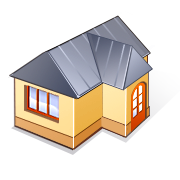 ____ La escalera está en el sótano.____ El baño está en la planta baja.____ Hay un perro en la cama.____ El comedor está entre la cocina y la sala.____ Hay una toalla en el dormitorio.____ Hay tres camas en la casa.____ La sala tiene un televisor.____ La cocina está a la derecha.Nombre: 					Sección:¿Cierto o falso? Mira la foto por un minuto. 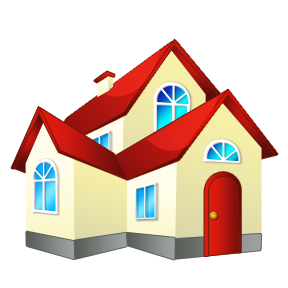 ____ La escalera está en el sótano.____ El baño está en la planta baja.____ Hay un perro en la cama.____ El comedor está entre la cocina y la sala.____ Hay una toalla en el dormitorio.____ Hay tres camas en la casa.____ La sala tiene un televisor.____ La cocina está a la derecha.